PREVALENCE OF GASTROINTESTINAL PARASITISM OF CATTLE AT FARIDPUR SADAR, FARIDPUR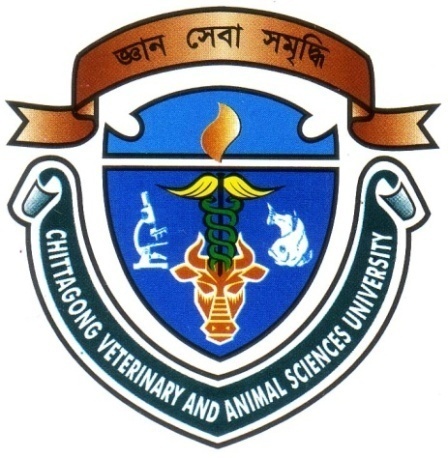 This clinical report is submitted for partial fulfillment of the degree of Doctor of Veterinary Medicine (DVM)Submitted By:Roll No: 12/46Reg. No: 779  Intern ID:E-41Session: 2011-2012Faculty of Veterinary MedicineChittagong Veterinary and Animal Sciences UniversityKhulshi, Chittagong - 4225.March,2017PREVALENCE OF GASTROINTESTINAL PARASITISM OF CATTLE AT FARIDPUR SADAR, FARIDPUR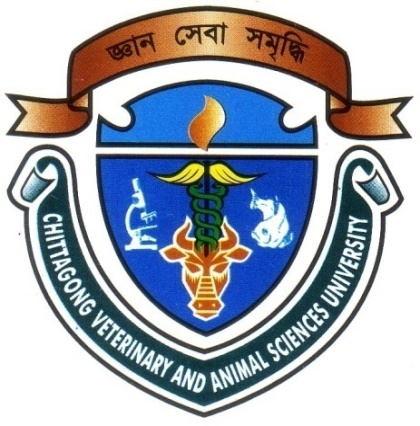 A clinical report submitted as per approved style and contents‘Faculty of Veterinary MedicineChittagong Veterinary and Animal Sciences UniversityKhulshi, Chittagong – 4225.March,2017CONTENTSLIST OF TABLESLIST OF FIGUREACKNOWLEDGEMENTI  would  like  to  express the  deepest  sense  of  gratitude  and  all  sorts  of praises   to  Almighty Allah,  the  omnipresent,  omnipotent  whose  blessing have  enabled   the  author in  successful  materialization  and   fulfillment  of  this  study. I  would  like  to  express  my  sincere  gratitude  and  humble  respect   to reverend  teacher  and  internship  supervisor  DR. Md. Shafiqul Islam Assistant Professor, Dept. of Pathology and Parasitology,CVASU  for  his  scholastic guidance, kind  help,  valuable  suggestions,  simultaneous  inspiration, constructive  criticism.    I  would  like  to  express   my  deepest  sense   of  respect   and   heartfelt appreciations to DR. Md. Mizanur Rahman, Upazilla Livestock Officer, Faridpur Sadar,Faridpur for his  advice  and   providing   cordial facilities    during  this  study.  My   sincere  thanks  also  goes  to   all     of   my  friends,   Lab   technicians   and    well   wishers   for  their    support, encouragement,   help   and   inspiration   throughout    the study    period   and   for   preparing   this  report.The AuthorLIST OF ABBREVIATIONList of Abbreviations and Symbols:ABSTRACTA one monthprevalence study was conducted in cattle on gastrointestinal   parasitism   of Faridpur Sadar,Faridpur Bangladesh. A total   of   30  fecal   samples   were  collected  randomly  from  different  cattle   breeds   (Indigenous cattleand  crossbred  of HF). Samples were examined by routine coproscopical methods.  The investigation revealed   that,   the   overall prevalence of gastrointestinal    parasitic   infestation was 64% in the study population.Sex specific prevalence exposed that female cattle showed almost same susceptibility to different gastrointestinal parasites like male but it was not  significant. It could  be stated that  the  current investigation   was  a  limited  study  as   topographical  variation,   seasonal   pattern  of the   diseases  , short   study   period   and   small   number   of   study   population. Hence, it  can  be  recommended  further   extensive   investigation   on  gastrointestinal parasitism  to  overcome  the  limitation   of   the   current   studies   which   will   assist to    determine    the   important   predictors   related   to    such    diseases.Key words: Gastro-intestinal parasitism, IndigenousCattle, Crossbred cattle of Holstein Friesian, Prevalence.………………………..Signature of AuthorRakibul HasanRoll No: 12/46Reg. No: 779Intern ID: E-41Session: 2011-2012…………………………..Signature of SupervisorDR. Md. Shafiqul Islam MamunAssistant ProfessorDept.of Pathology and ParasitologyChittagong Veterinary and Animal Sciences University.SL. NONAME OF THE CONTENTSPAGE NO.1Acknowledgementv2List of Abbreviationsvi3Abstractvii4Chapter 1: Introduction.1-35Chapter 2:Materials and Methods4-66Chapter 3: Results077Chapter 4: Discussion088Chapter 5: Limitation099References 10-1310Biodata of the student14SL. NOTABLESPAGE NO.1Association of different variables with overall parasite positive samples8SL. NOFIGUREPAGE NO.Fig 1Experimental Design (at a glance)5Fig 2Preparation of facal smear & detectin of egg on microscope.6Fig 3Observation after examination of slides under microscope 6<=  Less than>=  Greater than≤=  Less than or equal≥=  Greater than or equalCVASU=  Chittagong Veterinary and Animal Sciences UniversityDLS=  Directorate of Livestock ServicesECF=  East Coast FeverGDP= Gross Domestic ProductsGI= GastrointestinalGIN= Gastrointestinal NematodeGIT= Gastrointestinal tractHF= Holstein FriesianID= IdentificationNARC= National Agricultural Research Centre